Технология оценивания учебных достижений.Сегодня учитель всё чаще сталкивается с тем, что, предлагая ученикам новые учебные формы - проектные, творческие и исследовательские работы, элективы, профили, практики – он, по сути, не имеет инструментов, чтобы оценить их результаты. Консервативные формы оценивания, привычная пятибальная система, закрытая для учеников, мало для этого подходят. Критерии, по которым выставляется та или иная отметка, часто непонятны детям и, как правило, не подлежат обсуждению. Это плохо сочетается с призывом к индивидуализации образования и вовлечению школьников в планирование собственной учебной программы и, скорее, мешает активному, практико-ориентированному и живому обучению.Ответом может стать появление в повседневной практике новых для нашей школы современных форм оценивания. Прежде всего, «формирующего оценивания». Этот термин «относится к любым формам деятельности учителя и учеников, оценивающих самих себя, обеспечивающим информацию, которая может служить обратной связью и позволяет модифицировать процесс преподавания и учения» .Подобный подход к оцениванию позволяет сохранить баланс между внешним контролем и внутришкольным управлением качеством обучения, эффективным учебным процессом и тренажом для подготовки к экзаменам и обеспечивает следующее:индивидуализацию как процесса обучения, так и подходов к оценке его результатов;предоставление ученику максимально активной и ответственной роли в процессе собственного обучения и вовлечение его в оценку своих достижений;фиксацию не только итоговых достижений, но и отслеживание их динамики и индивидуального прогресса ученика.Использование оценочных процедур для корректировки собственного преподавания и содержания учебной программы.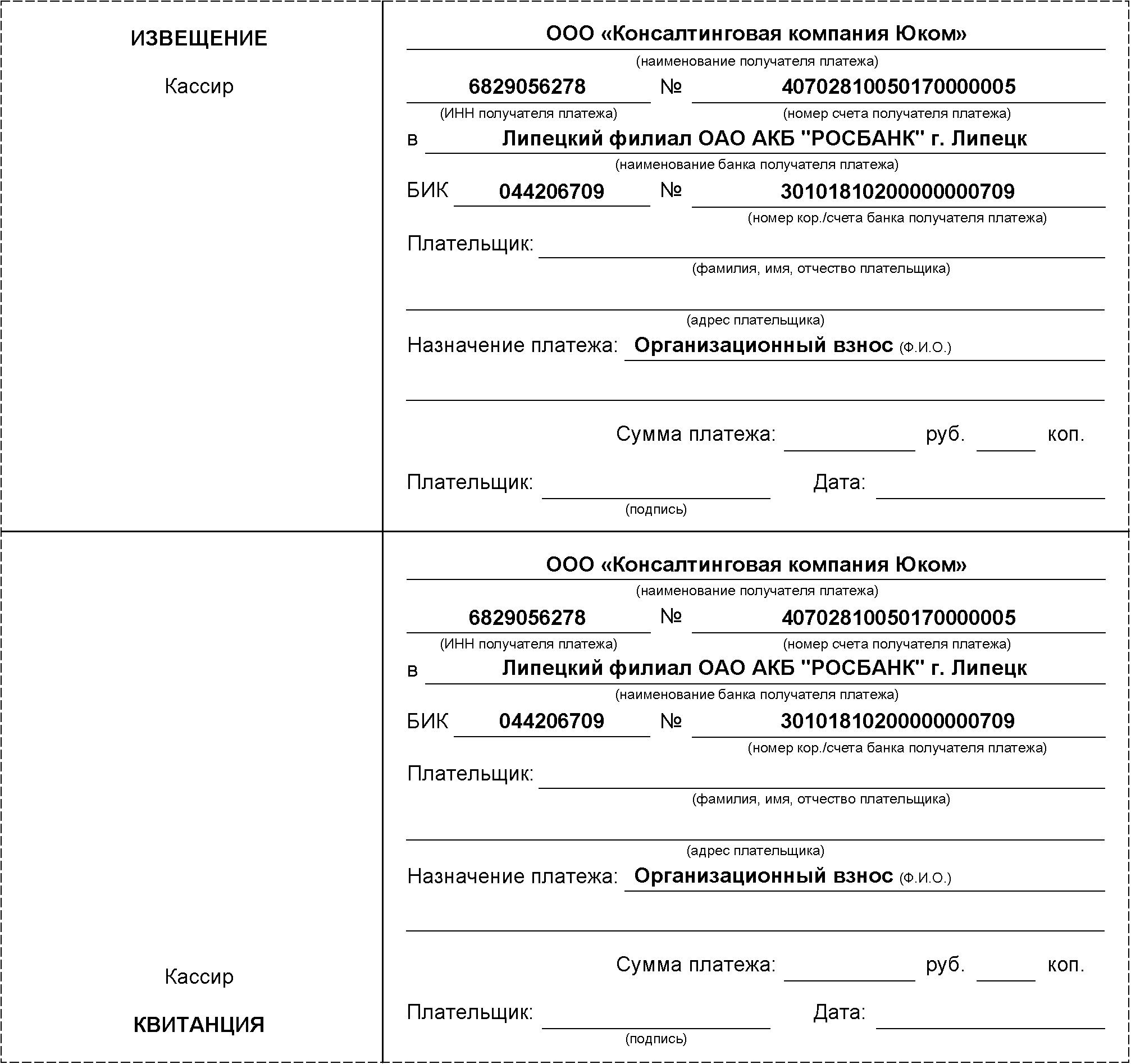 Регистрационная карта участникаРегистрационная карта участникаРегистрационная карта участникаФамилия, имя, отчество (полностью)Михайлова Анастасия СергеевнаМихайлова Анастасия СергеевнаСоавторы (Ф.И.О., полностью) (если есть)--Количество высылаемых Вам сборников11Краткое наименование Вашей организации, город (населенный пункт) г.Ленинск-Кузнецкий, МБОУ СОШ №20 им. В.М. Елсукова.г.Ленинск-Кузнецкий, МБОУ СОШ №20 им. В.М. Елсукова.Наименование статьи (тезисов)Технология оценивания учебных достижений.Технология оценивания учебных достижений.Сертификат участника (перечислить ФИО участников, которым выслать сертификат)Михайлова Анастасия СергеевнаМихайлова Анастасия СергеевнаПочтовый адрес для отправки сборника(включая почтовый индекс и область)Кемеровская область, город Ленинск-Кузнецкий, ул.Энгельса д.5, кв.39, 652500Кемеровская область, город Ленинск-Кузнецкий, ул.Энгельса д.5, кв.39, 652500E-mailnastasya.mikhaylova.89@mail.runastasya.mikhaylova.89@mail.ruТелефон мобильный8951166832289511668322Телефон домашний (с кодом города)--Откуда Вы узнали про конференциюИз письма электронной почты.Из письма электронной почты.Расчет стоимости:Расчет стоимости:Расчет стоимости:Организационный взнос (публикация двух страниц + сборник без пересылки)Организационный взнос (публикация двух страниц + сборник без пересылки)350-00 руб.Превышение двух страниц (+ 200 руб. за каждую страницу /третью, четвертую и т.д./)Превышение двух страниц (+ 200 руб. за каждую страницу /третью, четвертую и т.д./)-Дополнительно приобретаемые сборники (+ 250 руб. за каждый сборник)Дополнительно приобретаемые сборники (+ 250 руб. за каждый сборник)-Сертификат участника (+ 250 руб. за сертификат на одного автора)Сертификат участника (+ 250 руб. за сертификат на одного автора)-Почтовое отправление каждого сборника заказной бандеролью(по России: + 80 руб., международные отправления: + 250 руб.)Почтовое отправление каждого сборника заказной бандеролью(по России: + 80 руб., международные отправления: + 250 руб.)+ 80-00 руб.ИТОГО к оплатеИТОГО к оплате430-00 руб.